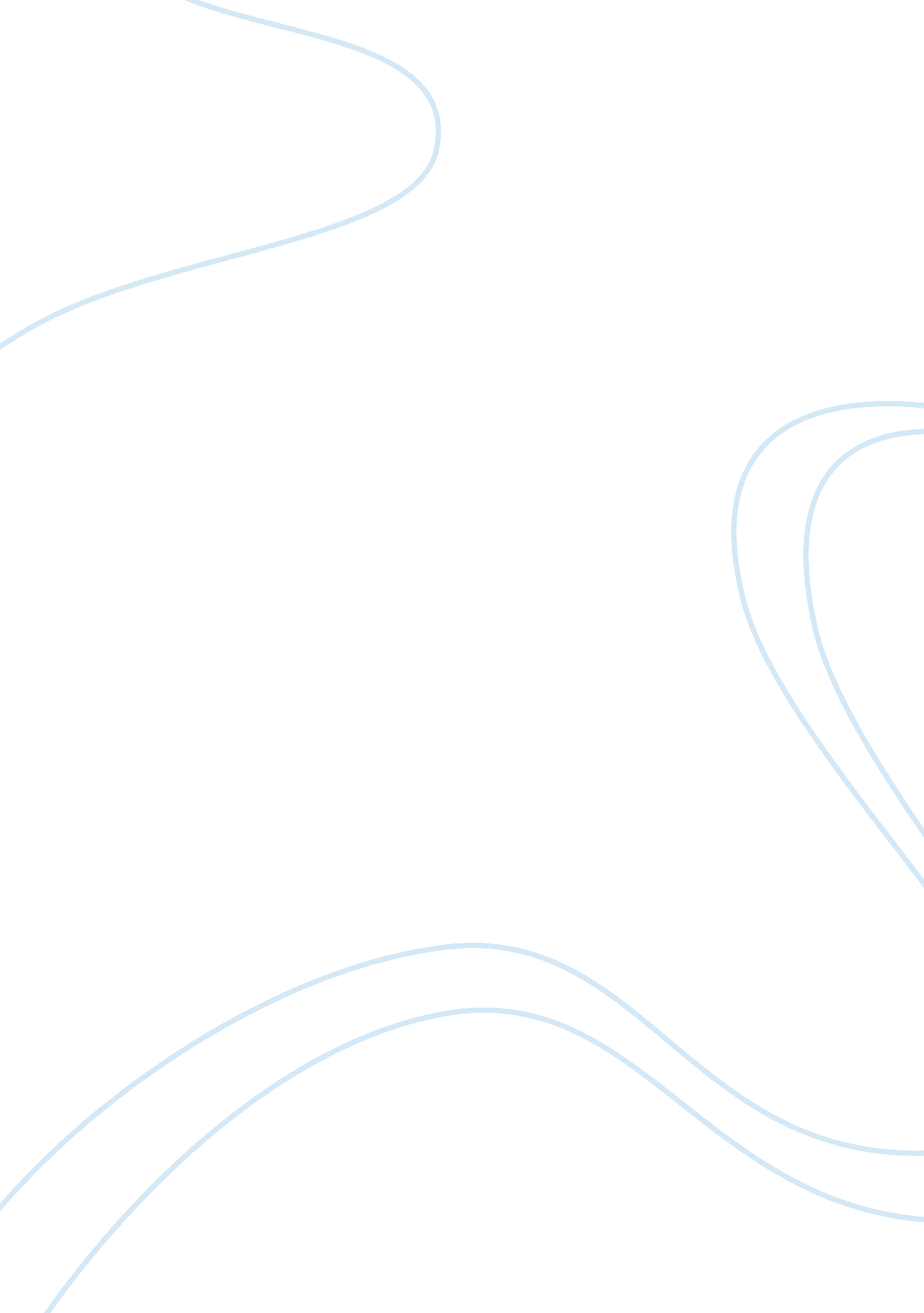 Case study on scientific managementBusiness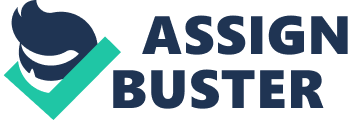 Scientific Management Case Study: Scientific managementis the process of improvement of the quality of work on the basis of the scientific progress and the latest experience in this sphere. With the help of the scientific management generally the work of a separate business, plant, factory or the organization is improved, because it is impossible to analyze the general norms which can suit the organization of work at every organization. Nevertheless, the process of scientific management in the conditions of socialism is considered to be useful for the organization of work of the whole society. Frederic Taylor is the founder of the theory of scientific management and he introduced all the principles and the meaning of the process for the general public. The process of scientific management has always been interesting for the businessman who wanted to improve their business. With the help of scientific management it is possible to organize the work of the company wisely introducing the latest modern machinery which can raise the quality and the quantity of the fulfilled work. Then, one can calculate the number of the required employees in his company which will maintain the quality of the working process. Next, with the help of scientific management it is possible to improve the quality of the workplaces; improving the work of the staff as a result. Finally, scientific management is useful to create the optimal training and development courses for the novice employees who expect to get a job at a company and become skillful and professional workers in future. Scientific management is an important and useful process which can optimize the work of the whole company wisely. Naturally, every businessman wants his company to function perfectly well, so scientific management is the best way to value the potential of the company and the staff and make the basis for the highest profits. A good scientific management case study should be informative, interesting and answer to all the questions of the suggested problem. One should analyze the case site, research the problem which occurred there and understand the factors, which influenced the problem. A student should collect much data to be able to analyze the cause of the problem and then value its effect. Generally, every case study is the puzzle which requires solution, so a student is expected to brainstorm effective methods which can solve the problem professionally. The assignment is quite difficult for the inexperienced students, so most of them look for the way out in the Internet. A free sample case study on scientific management in the web is quite a useful piece of advice for every student. If a student has troubles with composition and formatting, a free example case study on scientific management theory is a reasonable decision. 